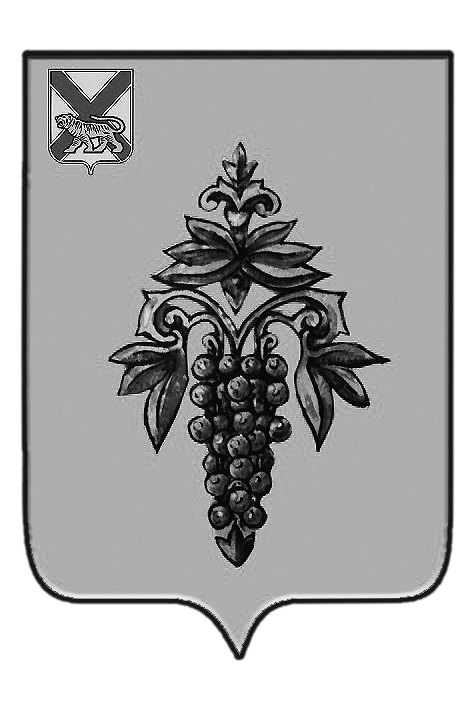 АДМИНИСТРАЦИЯЧУГУЕВСКОГО МУНИЦИПАЛЬНОГО ОКРУГАПРИМОРСКОГО КРАЯПОСТАНОВЛЕНИЕ________________                            с. Чугуевка	                               № __________О внесении изменений в постановление администрации Чугуевского муниципального округа от 24 февраля 2021 года № 159-НПА«Об утверждении административного регламента предоставлениямуниципальной услуги  «Предоставление информации о результатах сданных экзаменов, результатах тестирования и иных вступительных испытаний, а также о зачислении в муниципальную образовательную организацию»»  Руководствуясь  Федеральным законом от 27 июля 2010 года № 210-ФЗ      «Об организации предоставления государственных и муниципальных услуг», в соответствии с постановлением администрации Чугуевского муниципального округа от 18 ноября 2020 года № 185-НПА «О порядке разработки и утверждения административных  регламентов предоставления муниципальных услуг на территории Чугуевского    муниципального округа», руководствуясь статьей 43 Устава Чугуевского  муниципального округа,  администрация Чугуевского муниципального округа,ПОСТАНОВЛЯЕТ: 1. Внести изменения в административный регламент предоставления муниципальной услуги «Предоставление информации о результатах сданных экзаменов, результатах тестирования и иных вступительных испытаний, а также о зачислении в муниципальную образовательную организацию», утвержденного  постановлением администрации Чугуевского муниципального округа от 24 февраля 2021 года № 159-НПА «Об утверждении административного регламента предоставления муниципальной услуги  «Предоставление информации о результатах сданных экзаменов, результатах тестирования и иных вступительных испытаний, а также о зачислении в муниципальную образовательную организацию», дополнив п. 15 следующими абзацами:          «Помещения, в которых предоставляется муниципальная услуга, зал ожидания, места для заполнения заявлений о предоставлении муниципальной услуги, информационные стенды должны соответствовать требованиям, установленным действующим законодательством Российской Федерации, к обеспечению условий доступности для инвалидов объектов и услуг.            Территория, прилегающая к зданию, оборудуется по возможности местами для парковки автотранспортных средств, включая автотранспортные средства инвалидов».2. Направить настоящее постановление для официального опубликования и размещения на официальном сайте Чугуевского муниципального округа.3. Настоящее постановление вступает в силу со дня его официального опубликования.  4. Контроль  за  исполнением  настоящего  постановления  возложить  на   заместителя  главы  администрации  Чугуевского муниципального округа  Белогуб А.Н.Глава Чугуевского муниципального округа,глава администрации                                                                        Р. Ю. Деменев